&  – oferty bez wymaganej znajomości języka obcegoKrajZawód / STANOWISKOID oferty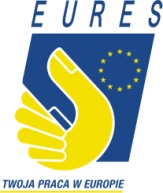 AustriaMurarzEURES 10502396AustriaCieśla szalunkowyEURES 10504406AustriaPracownik pomocniczy w budownictwieEURES 10504267AustriaKierownik budowy/majsterEURES 10512888AustriaCieślaEURES 10512923AustriaCieśla szalunkowyEURES 10522534AustriaMurarzEURES 10539251AustriaOperator dźwiguEURES 10539388AustriaKucharzEURES 10130346AustriaSzef kuchniEURES 10098949AustriaCieśla szalunkowyEURES 10128057AustriaMonter fasadEURES 10114356AustriaOgrodnik terenów zielonych (technik architektury krajobrazu)EURES 10114405AustriaOpiekun osób starszychEURES 10111659AustriaPielęgniarz / pielęgniarkaEURES 10111665AustriaPracownik w branży metalowejEURES 10114294AustriaRobotnik drogowyEURES 10127540AustriaSzklarz budowlanyEURES 10114382AustriaBlacharz / dekarzEURES 10107116AustriaBrukarzEURES 10111696AustriaElektroinstalatorEURES 10114474AustriaMechanik samochodów ciężarowychEURES 10127232AustriaMechanik samochodów osobowychEURES 10114435AustriaMonter rusztowańEURES 10127468AustriaStolarzEURES 10107078AustriaŚlusarzEURES 10107464AustriaDekarzEURES 10111674AustriaGlazurnikEURES 10114339AustriaMalarz – tapeciarzEURES 10114398AustriaMonter urządzeń grzewczych, sanitarnych i kanalizacyjnychEURES 10114328AustriaRegipsiarz (Monter płyt kartonowo – gipsowych)EURES 10111655AustriaSpawaczEURES 10107453AustriaCieślaEURES 10107129AustriaMurarzEURES 10111681AustriaOperator dźwigów / żurawiEURES 10111687AustriaTokarz / frezer obrabiarek sterowanych numerycznieEURES 10107436AustriaTynkarzEURES 10110493AustriaOperator maszyn przemysłowychEURES 10107183AustriaOperator maszyn w firmie HilconaEURES 10107356AustriaOperator wózka widłowego / pracownik magazynuEURES 10107252AustriaPiekarz / cukiernikEURES 10107394AustriaPiekarz / cukiernik / kucharzEURES 10107295AustriaPracownik produkcyjnyEURES 10107631AustriaOperator maszyn CNCEURES 10023933AustriaKosmetologEURES 9303411BelgiaPracownicy budowlani: dekarze, murarze, tynkarze, stolarze, pracownicy do szalunków EURES 58377914Belgia              TechnikEURES 57983903BelgiaZbrojarz-betoniarz do polerowania betonuEURES 57829332BelgiaPracownik do rozbrajania betonuEURES 57829334BelgiaPracownik do wyrównywania betonuEURES 57829333BelgiaZbrojarz – betoniarzEURES 57829331BelgiaMonter drzwi i okienEURES 57794880BelgiaBlacharz / naprawa karoseriiEURES 57692205BelgiaElektryk – konserwatorEURES 57655666BelgiaFrezer CNCEURES 57710037BelgiaMalarz proszkowyEURES 57633708BelgiaKonserwator – mechanikEURES 57682507BelgiaOperator maszyn do pakowania żywnościEURES 57726629BelgiaPracownik na linii produkcyjnejEURES 57375201BelgiaProgramista robotów spawającychEURES 57640437BelgiaSpawacz aluminiumEURES 57730911BelgiaSzwacz / szwaczkaEURES 57066166BelgiaTynkarz &EURES 56853017BelgiaTechnik dentystycznyEURES 54687533CzechyOpiekun osób starszychEURES 14513780783CzechyPracownik administracyjnyEURES 14690000780CzechyElektromechanicyEURES 14707080734CzechyInżynier procesuEURES 14707040770CzechySupervisor logistykiEURES 14707110707CzechyElektromechanik – obsługa maszyn przemysłowychEURES 14707070743CzechyInżynier wydziału jakościEURES 14707050761CzechyTechnicy utrzymania maszynEURES 14707100716CzechyMechanik samochodów osobowychEURES 14273380736CzechyBlacharz samochodowy &EURES 9546460738CzechyPracownik montażu &EURES 9546580727CzechyPracownik montażu &EURES 10816060758CzechyPracownik montażu &EURES 12100960782CzechySpawacz &EURES 9546550754CzechySzlifierzEURES 12290040748CzechyMurarz / kamieniarz &EURES 13816560788CzechyLekarz psychiatra &EURES 10786800708CzechyPracownik obróbki metaluEURES 13568130790CzechyPracownicy montażuEURES 13144190738CzechyMechanik samochodowyEURES 10223460792CzechyOperator produkcjiEURES 9645260767CzechyMagazynierEURES 9645250776CzechyMagazynierEURES 11491820764CzechyPracownik montażu/serwisant (elektryk) &EURES 8955080741CzechyFizjoterapeutaEURES 10768400778CzechyOperator maszyn CNC / frezerEURES 10641350760CzechySpawaczEURES 10286010757CzechyKierowca C+EEURES 8468500708CzechyKierowca C+EEURES 8954250712CzechyKontroler sprzętu elektrotechnicznegoEURES 8415180778FrancjaMechanik naprawy nadwozia / blacharzEURES 076RQCMFrancjaMechanik samochodowyEURES 074VKTRFrancjaMechanik samochodowyEURES 076RPZDFrancjaMechanik samochodowyEURES 077FJYZFrancjaKierowca – monterEURES 069KJGDFrancjaKierowca – monterEURES 075FSTJHolandiaPracownik do zbioru truskawek &EURES WBS3860218HolandiaPracownik do zbioru dyni &EURES WBS3818318HolandiaPracownik produkcji – produkcja gotowych wyrobów na grillaEURES WBS3816018Osoba do kompletowania zamówieńEURES WBS3815418HolandiaPracownik produkcji – produkcja czekoladowych słodyczyEURES WBS3814118HolandiaPracownik produkcji – produkcja pizzy, calzone i innych wyrobów piekarniczychEURES WBS3811718HolandiaHydraulikEURES WBS2921818HolandiaStolarz budowlanyEURES WBS2922618HolandiaCieśla szalunkowyEURES WBS2922118HolandiaElektryk, elektromonterEURES WBS3389218HolandiaPracownik do zbioru sałaty lodowejEURES WBS3407118HolandiaPracownik do zbioru paprykiEURES WBS3273018HolandiaPracownik do uprawy kwiatów w szklarniEURES WBS3274718HolandiaPracownik do uprawy cebulek kwiatowychEURES WBS3283018HolandiaOperator maszynEURES WBS3275118HolandiaPracownik do uprawy pomidorówEURES WBS3277718HolandiaPracownik magazynuEURES WBS2944218HolandiaMonter rusztowańEURES WBS3049618HolandiaPracownik do zbioru pieczarek &EURES WBS1883918HolandiaKierowca samochodu ciężarowegoEURES WBS3050118HolandiaMechanik (monter) izolacjiEURES WBS3049118HolandiaPracownik ogólnobudowlanyEURES WBS3080718HolandiaPracownik szklarni  &EURES WBS2407018HolandiaTkacz – operator krosien tkackich &EURES WBS2997118HolandiaPracownik do zbioru jabłek i gruszek &EURES WBS2944718HolandiaAsystent kucharza – kuchnia chińskaEURES WBS2508518HolandiaPracownik do zbioru endywii, cebuli i selera naciowego na polu &EURES WBS2571418HolandiaInżynier procesowy (kołnierze metalowe)EURES WBS2057318HolandiaPłytkarz/GlazurnikEURES 16351771HolandiaDekarzEURES 16351570HolandiaMalarzEURES 16351813HolandiaTynkarzEURES 16351765HolandiaMonter rusztowańEURES 16341430HolandiaPracownik do uprawy kwiatów – tulipany &EURES WBS759218HolandiaPracownik do uprawy orchideiEURES WBS6037717HolandiaPracownik do uprawy pomidorków koktajlowych & EURES WBS6035817HolandiaKierowca ciężarówki CEEURES WBS6033317HolandiaPracownik magazynuEURES WBS5569517HolandiaElektrykEURES WBS5284917IrlandiaKierowca kat. C EURES 2083762IrlandiaOperator produkcji w przetwórstwie mięsnymEURES 2084750IrlandiaPracownicy ds. sprzedaży rezerwacji hoteli i obsługi klienta z językiem francuskimEURES 2080536IrlandiaPracownicy ds. sprzedaży rezerwacji hoteli i obsługi klienta z językiem niemieckimEURES 2080537IrlandiaPracownicy ds. sprzedaży rezerwacji hoteli i obsługi klienta z językiem niderlandzkimEURES 2080535IrlandiaStarszy opiekun/Opiekun medyczny w domu opiekiEURES 2076765IrlandiaOpiekun medyczny w domu opiekiEURES 2077899IrlandiaPielęgniarka/Pielęgniarz w domu opiekiEURES 2072602IrlandiaOpiekun medyczny w domu opiekiEURES 2078989IrlandiaOpiekun osób starszych w domu opiekiEURES 2079058IrlandiaOpiekun osób starszych w domu opiekiEURES 2069679IrlandiaOpiekun osób starszych w domu opiekiEURES 2075845IrlandiaPielęgniarkaEURES 2068030IrlandiaWykwalifikowany pracownik farmy – sekcja rozrodu i hodowli prosiątEURES 1234IrlandiaDoświadczony operator/pracownik w fabryce mięsaEURES 2076852IrlandiaOperator produkcji – przetwórstwo mięsne (wołowina)EURES 2047569IrlandiaPracownik ds. sprzedaży rezerwacji hoteli i obsługi klientaEURES 4898396ŁotwaNauczyciel języka polskiegoEURES 180820-142MaltaProgramista Full Stack EURES1394816MaltaProgramista PHP EURES1394813MaltaKierownik działu obsługi klienta EURES1394934NiemcySpedytor/logistykEURES 10000-1165558004-SNiemcyFarmaceuta EURES 10000-1165737050-SNiemcyElektromonter instalacji elektrycznych EURES 10000-1165597863-SNiemcyKierowca CE EURES 10000-1165597030-SNiemcyRejestrator danych EURES 10000-1165647301-SNiemcyStolarzEURES 10000-1165624791-SNiemcyElektryk EURES 10000-1165595931-SNiemcyPomoc kuchenna EURES 10000-1165624398-SNiemcySprzątaczka EURES 10000-1165627887-SNiemcyŚlusarz EURES 10000-1165627424-SNiemcyMłodszy kucharz EURES 10000-1164354562-SNiemcyKelner EURES 10000-1164356537-SNiemcyKucharz EURES 10000-1164210752-SNiemcyFizjoterapeuta EURES 10000-1162506391-SNiemcyPomocnik kucharzaEURES 10000-1162185034-SNiemcyKelner / kelnerkaEURES 10000-1159382132-SNiemcyBetoniarz / zbrojarzEURES 10000-1162121908-SNiemcyDekarzEURES 10000-1159250413-SNiemcyKucharzEURES 10000-1163363425-SNiemcyKelner, pracownik restauracjiEURES 10000-1164525619-SNiemcyPracownik restauracji McDonaldsEURES 10000-1164525619-SNiemcyElektrykEURES 10000-1165285245-SNiemcyOsoba do sprzątania obiektów wakacyjnych (Norderney) EURES 10000-1161161894-SNiemcyOperator maszyn wytrzymałościowychEURES 10000-1165272519-SNiemcyPomocnik lakiernikaEURES 10000-1164724198-SNiemcyMalarz tapeciarzEURES 10000-1165189471-SNiemcyBrygadzistaEURES 10000-1165191393-SNiemcyElektromonterEURES 10000-1159886586-SNiemcyHydraulikEURES 10000-1160591078-SNiemcyKierowca C+EEURES 10000-1159402562-SNiemcyKucharzEURES 10000-1162632490-SNiemcyRecepcjonista/recepcjonistkaEURES 10000-1161920133-SNiemcyPomoc kuchenna EURES 10000-1161913040-SNiemcyDostawca paczekEURES 10000-1153475577-SNiemcyElektrykEURES 10000-1156805508-SNiemcyPracownik do zbioru grzybów &EURES 10000-1164405205-SNiemcyTechnik stomatologicznyEURES 10000-1164311526-SNiemcyMonter konstrukcji stalowychEURES 10000-1164704098-SNiemcyMechanik samochodowyEURES 10000-1161726270-SNiemcyMechanik procesowyEURES 11857-903957139-SNiemcyMechanik przemysłowyEURES 11857-903923808-SNiemcyCieśla budowlanyEURES 10000-1164082058-SNiemcyMonter kanalizacji drogowejEURES 10000-1164082056-SNiemcyMurarzEURES 10000-1164082049-SNiemcyPracownik pomocniczy w branży metalowejEURES 10000-1164333591-SNiemcyOperator CNCEURES 10000-1164294471-SNiemcyTynkarz/MurarzEURES 10000-1164073058-SNiemcyLaborant chemicznyEURES 10000-1164329696-SNiemcyPracownik produkcjiEURES 10000-1164344029-SNiemcyMonter elektronikEURES 10000-1163358717-SNiemcyMonter elektronikEURES 10000-1163230993-SNiemcyBetoniarzEURES 10000-1153085579-SNiemcyKierowca C+EEURES 10000-1164366821-SNiemcyCieślaEURES 10000-1159831904-SNiemcyMurarzEURES 10000-1163959949-SNiemcyBrygadzista-budowa koleiEURES 10000-113634100-SNiemcySpawaczEURES 10000-1164141805-SNiemcyBetoniarz – zbrojarzEURES 10000-1164142952-SNiemcyMaszynistaEURES 10000-1163636026-SNiemcyBetoniarz – zbrojarzEURES 10000-1164142952-SNiemcyOperator wózka widłowegoEURES 12306-JP1637524-SNiemcyPomocnik magazynowyEURES 10000-1164026197-SNiemcyPomoc kuchennaEURES 10000-1159240335-SNiemcyMonter płyt gipsowo-kartonowychEURES 10000-1163647512-SNiemcyPokojowy/PokojówkaEURES 10000-1163739430-SNiemcyLutowaczEURES 10000-1163860244-SNiemcyOperator koparko-ładowarkiEURES 10000-1163841921-SNiemcyOperator wózka widłowegoEURES 10000-1163840212-SNiemcyKomisjonerEURES 10000-1163237879-SNiemcyMagazynierEURES 10000-1159617234-SNiemcyPomocnik opiekuna osób starszychEURES 10000-1157761756-SNiemcyPracownik restauracji (Burger-King)EURES 10000-1158609938-SNiemcyKucharz/KucharkaEURES 10000-1158953240-SNiemcyMonter podłóg w pociągachEURES 10000-1162662648-SNiemcyKucharzEURES 10000-1163206533-SNiemcyPracownik magazynowyEURES 12306-JP1609101-SNiemcyHydraulikEURES 12306-JP1610299-SNiemcyElektromonterEURES 12306-JP1610424-SNiemcyPracownik rozliczający koszty budowlaneEURES 10000-1163557803-SNiemcyBrygadzista / majsterEURES 10000-1163512391-SNiemcyInżynier budowlany z uprawnieniami do sporządzania kosztorysówEURES 10000-1163511434-SNiemcyPomocnik budowlany przy budowie dróg i autostradEURES 10000-1163511084-SNiemcyKierownik budowy – budowa dróg i autostrad AktualizacjaEURES 10000-1163507711-SNiemcyMonter przemysłowy / ślusarz przemysłowyEURES 10000-1163554568-SNiemcyLakiernik przemysłowyEURES 10000-1163554333-SNiemcyMechanik przemysłowyEURES 10000-1160878845-SNiemcyPracownik do montażu i przewozu mebliEURES 10000-1162800328-SNiemcyKierowca CEEURES 10000-1162800086-SNiemcyPracownik restauracjiEURES 10000-1162676914-SNiemcyKucharzEURES 10000-1162674451-SNiemcyPracownik do sprzątaniaEURES 10000-1162618321-SNiemcyPracownik do stawiania rusztowańEURES 10000-1162545099-SNiemcyKierowca CEEURES 10000-1160304844-SNiemcyKelner/kelnerkaEURES 10000-1162376962-SNiemcyOpiekun osób starszychEURES 10000-1162342935-SNiemcyBetoniarz zbrojarzEURES 10000-1162704132-SNiemcyFrezer CNCEURES 10000-1162976033-SNiemcyKierownik zmiany w restauracji typu fast food – Burger KingEURES 10000-1162271999-SNiemcyPracownik restauracji typu fast food – Burger KingEURES 10000-1162271878-SNiemcyObsługa kelnerska (F & B Waiter)EURES 10000-1162090587-SNiemcyDekarzEURES 10000-1162761604-SNiemcyLakiernik przemysłowyEURES 10000-1162637140-SNiemcyLutowaczEURES 10000-1162525889-SNiemcyOperator maszyn do obróbki metaluEURES 10000-1162560181-SNiemcyOperator maszyn do obróbki metaliEURES 10000-1162636733-SNiemcyPomocnik magazynowyEURES 10000-1160985117-SNiemcyPomocnik produkcyjnyEURES 10000-1160842653-SNiemcyPomocnik w branży metalowejEURES 10000-1158935376-SNiemcyPomocnik w branży metalowejEURES 10000-1162560047-SNiemcyPracownik kontroli jakościEURES 10000-1162027790-SNiemcyPracownik magazynowy / pakowaczEURES 10000-1161451730-SNiemcySpawacz MAG/ WIGEURES 10000-1162637266-SNiemcySpedytorEURES 10000-1162717855-SNiemcyStudniarz / wiertaczEURES 10000-1160950198-SNiemcyMechanik samochodowy / pomocnik mechanikaEURES 10000-1160962394-SNiemcyPosadzkarz/glazurnik – pomocnik przy układaniu podłógEURES 10000-1162355208-SNiemcyElektrykEURES 10000-1162036063-SNiemcyKierownik zmiany w restauracjiEURES 10000-1162227027-SNiemcyKierownik zmiany w restauracjiEURES 10000-1162227272-SNiemcyKierownik zmiany w restauracjiEURES 10000-1162191719-SNiemcyKierownik zmiany w restauracjiEURES 10000-1161187456-SNiemcyPracownik do pracy przy konstrukcjach ze szkła i metaluEURES 10000-1158755907-SNiemcyPiekarzEURES 10000-1155693706-SNiemcyPiekarz lub pracownik piekarniEURES 10000-1159841841-SNiemcySprzedawca w kawiarni z wyrobami cukierniczymiEURES 10000-1159107225-SNiemcyPracownik obsługi bagażowej na lotniskuEURES 10000-1159508324-SNiemcyElektromonter &EURES 10000-1160686700-SNiemcyFrezer CNC &EURES 10000-1160697138-SNiemcyNauczycieleEURES 10000-1160909674-SNiemcySpawacz rurociągówEURES 10000-1160963187-SNiemcyCieślaEURES 10000-1161073471-SNiemcyDekarzEURES 10000-1161073110-SNiemcyDekarz – majster, kierownik budowy w zakresie konstrukcji dachowychEURES 10000-1161072846-SNiemcyKierowca CEEURES 10000-1160397297-SNiemcySpawaczEURES 10000-1148265562-SNiemcyLakiernikEURES 10000-1155493023-SNiemcyMechanik konstrukcji maszynEURES 10000-1152307921-SNiemcyElektryk zakładowyEURES 10000-1160887328-SNiemcyKelnerEURES 10000-1156681675-SNiemcyKucharzEURES 10000-1156679612-SNiemcyKelner / kelnerkaEURES 10000-1155747524-SNiemcyKucharz i pomoc kuchennaEURES 10000-1154560370-SNiemcyTechnik telekomunikacjiEURES 10000-1160023496-SNiemcyKelner / barmanEURES 10000-1159929294-SNiemcyKucharzEURES 10000-1159240495-SNiemcyPracownik obróbki kamienia naturalnegoEURES 10000-1155847068-SNiemcyMagazynierEURES 10000-1157618635-SNiemcyPomocnik na produkcji tworzyw sztucznychEURES 12739-3842981-SNiemcyPracownik produkcyjny ze znajomością branży motoryzacyjnejEURES 10000-1157619145-SNiemcyKucharz/kucharkaEURES 10000-1159438130-SNiemcyKelner/kelnerkaEURES 10000-1159818214-SNiemcyPomocnik budowlany przy budowie drógEURES 10000-1159465640-SNiemcyPomocnik budowlany-betoniarzEURES 10000-1159423670-SNiemcyKierowca CEEURES 10000-1159468639-SNiemcyKierowca CEEURES 10000-1156926204-SNiemcyOperator maszyny CNCEURES 10000-1116581444-SNiemcyPomocnik kelnera/kelnerkiEURES 10000-1158655441-SNiemcyPomocnik kucharzaEURES 10000-1158822205-SNiemcyDekarz / blacharzEURES 10000-1158511288-SNiemcyMonter konstrukcji stalowych i drewnianychEURES 10000-1158510552-SNiemcyPersonel sprzątający w restauracjiEURES 10000-1156329227-SNiemcyPomoc kuchennaEURES 10000-1156326507-SNiemcyKierowca ciężarówki C+EEURES 10000-1157305114-SNiemcyMechanik obróbki skrawaniemEURES 10000-1133195802-SNiemcyKelnerEURES 10000-1148371192-SNiemcyOperator wózka widłowegoEURES 10000-1155133968-SNiemcyOperator CNCEURES 10000-1153099937-SNiemcyMalarzEURES 10000-1143514630-SNiemcyElektrykEURES 10000-1143513325-SNiemcyProjektant/konstruktor elementów z blachyEURES 10000-1116623049-SNiemcySpawacz aluminiumEURES 10000-1116569364-SNiemcyElektromonterEURES 10000-1127714205-SNiemcyMalarz – lakiernikEURES 10000-1141024474-SNiemcyMechanik pojazdów samochodowychEURES 10000-1153414298-SNiemcyMonter instalacji wodno – kanalizacyjnych, gazowychEURES 10000-1150113966-SNiemcyPracownik w metalu z umiejętnością spawania MAGEURES 10000-1130509248-SNiemcySpawacz MAGEURES 10000-1148638757-SNiemcyStolarzEURES 10000-1146490877-SNiemcyMechanik przemysłowyEURES 10000-1153721055-SNiemcyMonter płotów i ogrodzeńEURES 10000-1154135061-SNiemcyMonter regałów sklepowychEURES 10000-1150916572-SNiemcyBetoniarz (prefabrykaty)EURES 10000-1148849203-SNiemcyMonter konstrukcji stalowychEURES 10000-1148111427-SNiemcySpawaczEURES 10000-1148110836-SNiemcyStolarz budowlanyEURES 10000-1148111039-SNiemcyŚlusarz mechanikEURES 10000-1148111296-SNiemcyBetoniarz (prefabrykaty)EURES 10000-1148744952-SNiemcyBetoniarz-zbrojarzEURES 10000-1148849321-SNiemcyMurarz studzienek EURES 10000-1148111216-SNiemcyStolarz budowlanyEURES 10000-1148110982-SNiemcyStolarz meblowyEURES 10000-1148111140-SNiemcyFormierz-odlewnikEURES 10000-1151277303-SNiemcyMonter sieci sanitarnychEURES 10000-1133972206-SNiemcyŚlusarz konstrukcji stalowychEURES 10000-1147292533-SNiemcyElektroinstalator &EURES 10000-1146780541-SNiemcyMonter instalacji &EURES 10000-1146781417-SNiemcySerwisant – elektronikEURES 10000-1146781658-SNiemcyOperator maszyn introligatorskich do dalszej obróbkiEURES 10000-1143133778-SNiemcyElektryk w zakresie energetyki i budownictwaEURES 10000-1146234578-SNiemcySpawacz WIG &EURES 10000-1146108530-SNiemcySpawacz MAG &EURES 10000-1144052247-SNiemcyStolarz budowlany &EURES 10000-1144049524-SNiemcyFizjoterapeutaEURES 10000-1136752082-SNiemcyKomisjoner / pracownik magazynuEURES 12535-131622780-SNorwegiaElektryk EURES 127933477NorwegiaElektryk wysokich napięćEURES 1902-2018-08-189NorwegiaKierowca C+EEURES 1420-2018-07-2NorwegiaCieślaEURES 1106-2018-06-66NorwegiaMalarz budowlanyEURES 1106-2018-06-63NorwegiaMurarzEURES 1106-2018-06-65NorwegiaMurarz (mistrz)EURES 1106 18 06 61NorwegiaPosadzkarzEURES 1106-2018-06-64NorwegiaDentysta – ortodontaEURES 0104-2018-05-91NorwegiaCieślaEURES 1106-2018-03-72SłowacjaPokojówka EURES 1000000014119900SłowacjaPomoc kuchenna EURES 1000000014121160SłowacjaKucharz EURES 1000000014120708SłowacjaKontroler jakościEURES 7543999SłoweniaInżynier energetykiEURES 2295733SzwecjaMechanik samochodowy EURES10518438Wielka Brytania /PolskaKierownik ds. sprzedaży i marketiguEURES 1395623Wielka BrytaniaPracownik produkcji (przetwórstwo rybne) &EURES 597786Wielka BrytaniaMalarz natryskowyEURES 1387404Wielka BrytaniaDoradca klientaEURES 45372996Wielka BrytaniaAsystent wsparcia technicznegoEURES 6813Wielka BrytaniaDoradca klientaEURES 6843Wielka BrytaniaDoradca klientaEURES 6805Wielka BrytaniaAsystent wsparcia graczy komputerowychEURES 6824Wielka BrytaniaOpiekun osób starszychEURES 45372996Wielka BrytaniaKierowca C+EEURES 44938828Wielka BrytaniaPracownik magazynu – różne stanowiska (picker, pakowacz, operator wózka widłowego)EURES 44917836Wielka BrytaniaPracownik magazynu &EURES 45051382Wielka BrytaniaPracownik produkcyjny w przemyśle mięsnym &EURES NI1358569Wielka BrytaniaRzeźnik /klasowacz/ubojowy &EURES 45081196Wielka BrytaniaOpiekun osób starszychEURES 39224936Wielka BrytaniaOpiekun domowyEURES 44738965